МБОУ «Мордовско-Паевская средняя общеобразовательная  школа»Исследовательская работа по теме:«Чтобы свет сиял во мгле …»Выполнила: Петрова Алина                             ученица 9 классаРуководитель: Маркина А.Я.- учитель                             физикиОглавление: Стихотворение «Электричество»История  светильника,  светодиодных ламп и лент  Подготовительный этап 
Выбор модели 
Материалы, инструменты  
Организация рабочего места 
Техника безопасности 
Технологический этап
Последовательность изготовления 
Заключительный этап
Экономическое обоснование проекта 
 Стихотворение  «Электричество»Несчастен древний человек –
Он электричества не знал.
Во тьме он жил из века в век,
Лучиной избы освещал.

Век девятнадцатый настал,
И Майкл Фарадей
Впервые людям рассказал,
Как сделать мир светлей.

Он электричество открыл,
Узнал его закон.
С тех пор использует весь мир
Открытье тех времен.

Вот ток бежит по проводам,
Приходит в каждый дом,
Тепло и свет он дарит нам,
Мы легче с ним живем.

От электричества теперь
Работают у нас
Утюг и пылесос, и фен,
Компьютер и плита.

Без телевизора сейчас
И не представишь быт.
И стирка длится только час,
И пылесос гудит.

 А в комнатах у нас теперьИ бра и ночникиНаш добрый, теплый огонек,Свети для нас, свети!История светильникаИстория светильника берет свое начало от обыкновенного костра, пламя которого не только согревало первобытных людей и позволяло им готовить горячую пищу, но и худо-бедно освещало их скромные обиталища – пещеры. Костер – сегодня мы бы назвали его стационарным напольным светильником – помогал бороться со всякими страхами, что переполняли темноту первобытных ночей, и являлся для наших далеких предков, по сути, средоточием добра и жизни.Но если костер – или очаг – можно назвать стационарным напольным светильником лишь с большой долей условности, то к источникам искусственного освещения, которые служили жителям античных городов и селений, не смогут придраться даже самые строгие классификаторы.У древних греков и римлян было достаточно большое количество конфигураций светильников: напольные светильники, которые состояли из треножника и чаши для горючего вещества; канделябры (для свечей или глиняных светильников) «о трех львиных лапах» у основания; глиняные светильники – обожженные сосуды специальной формы, с ручками, соответствующими моде тех времен, украшенные декоративными элементами, покрытые черным или красным лаком, содержащие в качестве росписи сценки из популярных мифов.Любопытный факт: в Римской империи глиняные светильники использовались для политического пиара. Так, например, во времена правления Юлия Цезаря на щитки светильников чаще обычного наносилось изображение Венеры – таким образом массам еще раз напоминали о божественном происхождении рода Юлиев (Юлий Цезарь всегда представлял Венеру основательницей своего рода).В античность светильники использовались не только для освещения домов. Глиняные лампы вывешивались в портиках, их ставили перед входом в помещение. Естественно, светильники (чаши на треножниках и глиняные лампы) нашли свое место и в античных храмах.Другой осветительный прибор, известный с тех времен, – лампадарий. Как и канделябр, он был стационарным. Подвесные светильники назывались лампионами и лампадами и представляли собой одну или несколько овальных чаш, прикрепляемых к потолочным балкам или консолям. В чаши наливалось масло, животный жир или нефть. В горючую жидкость опускался скрученный из растительных волокон фитиль.Византийское время отметилось в истории светильников фактом появления первых бронзовых люстр – лампадофоров, в которые вставлялись стеклянные лампады. Такие люстры украшали великолепные интерьеры соборов и дома высшей знати. Что касается глиняных светильников, то их практически полностью вытеснили из обихода, как хозяйственного, так и ритуального, восковые свечи. Историки делают предположение, что этот «свечной» переворот произошел по причине утраты Византией своих африканских владений – основных экспортеров оливкового масла, которым заправлялись глиняные лампы.Вообще, надо сказать, что первые свечи (тогда – сальные) появились задолго до византийских времен. На Дальнем Востоке и в Юго-Восточной Азии их изготавливали так: широкий отрезок стебля бамбука заполняли растопленным животным жиром и вдоль вертикальной оси прокладывали фитиль, сделанный из растительных волокон.Средневековье – удивительный период: мрачный и загадочный, жестокий и поэтичный, переполненный глубокими мыслями и озаренный кострами, на которых сжигали инакомыслящих. Своды замков-крепостей во времена Средневековья были покрыты густым слоем копоти. А комнаты прекрасных дам, в честь которых устраивались рыцарские турниры, наполнял смрад. Все это было результатом активного использования факелов и сальных свечей.Справедливости ради следует заметить, что средневековых обитателей замков (равно как и крестьянских лачуг) не смущали неудобства реального мира – ведь все помыслы их были устремлены к жизни вечной. Но кое о чем они все же позаботились: в эпоху Средневековья появляется специальный кованый зажим для факела, который крепился на стену. Современные светильники-бра могут гордиться, что имеют столь давних предков.Вырвавшись из душных объятий сумрачного Средневековья, человечество как-то неожиданно пришло к заключению, что жизнь реальная, земная – чудо, как хороша! А если наполнить ее комфортом и красотой, то можно наслаждаться каждым ее мгновением уже здесь и сейчас, ничего не откладывая на потом.Естественно, изменение мировосприятия людей наложило свой отпечаток на все, из чего складывались витражи их жизни, в том числе и на светильники. Собственно говоря, основными источниками искусственного света по-прежнему оставались люстры (для центрального освещения), бра (для бокового освещения) и канделябры (мобильные источники света). Но дизайн разнообразных светильников от эпохи к эпохе (готика, романтика, ренессанс, барокко, классицизм) все дальше уходил от непритязательности и все больше стремился к отражению тех или иных модных тенденций. Так изящество сменялось вычурностью, а изогнутые линии и увлечение подвесками в конце концов уступили место строгим «античным» силуэтам эпохи классицизма. Для изготовления светильников применялись самые разнообразные материалы – медь, бронза, кованое железо, олово, стекло, природный камень, кость.Девятнадцатым веком написана удивительная страничка в истории искусственных источников света! Сначала изменился внешний вид светильников. Благородная сдержанность эпохи классицизма была благополучно позабыта, актуальность приобрели: из материалов – золоченая бронза, а по части декора – тяжелые хрустальные подвески, которые плотно укрывали бронзовые конструкции светильников, иногда скрывая их полностью. К тому же появились люстры, изготовленные из проволоки и папье-маше. Покрытые обильной позолотой, эти люстры «бумажной резьбы» были достаточно дешевы и доступны всякому, кто, не желая тратиться на дорогую бронзовую люстру, тем не менее, желал иметь в своем доме подобную «шикарную вещицу».Каким должны быть освещение в наших домах? На этот счет есть два мнения: домочадцев — свет должен быть приятным и не резким; руководителей страны — на освещение домов должно расходоваться как можно меньше электроэнергии. Неумолимый рост расценок на энергоносители мало понятен рядовому обывателю, его больше интересует вопрос «почему эти самые энергосберегающие лампы так дорого стоят». В этой статье будет подробно рассмотрены энергосберегающие светодиодные лампы, которые в самом ближайшем будущем, причем вне зависимости от желания или нежелания рядового потребителя, будут освещать наши дома. Разберемся, так ли они хороши, как их описывают?История светодиодных ламп и лентВсе началось в далеком 1907 году, когда английский инженер Генри Раунд, выключив освещение в лаборатории, случайно заметил свечение вокруг диодного контакта, находящегося под напряжением. Он решил, что свечение вызвано какой-то ошибкой в расчетах и не придал этому особого внимания, хотя и отметил этот факт в отчете.Спустя 16 лет после этого события советский физик Олег Владимирович Лосев занялся исследованием странного свечения, возникающего в месте пайки контактов диода из карбида кремния (карборунда). Лосев так и не выяснил природы свечения, отметив, что нагрева до высоких температур при этом не было — причина свечения таилась в каком-то электронном процессе, не известном науке тех лет. Результаты исследований Лосева по свечению диодов были переведены на несколько языков и опубликованы в ряде научных журналов, но особого интереса не вызвали. Привычные лампы с нитью накаливания в начале XX века считались вполне достаточными и незаменимыми — изобретать что-то новое не было необходимости.Устойчивый интерес к свечению диодов возник во второй половине прошлого века, когда американский инженер Рубин Браунштейн заявил о своем открытии — диоды из арсенида галлия (GaAs) при подключении питания излучают инфракрасные лучи. По словам инженера точно такое же излучение было замечено им у диодов из фосфида индия (InP), антимонида галлия (GaSb) и состоящих из кремнево-германиевого сплава.Первый инфракрасный диод был запатентован в 1961 году — американскими исследователями Гари Питманом и Робертом Бьярдом. Но использовать такие диоды для освещения помещений было невозможно, т.к. инфракрасные лучи находятся за пределами спектра, видимого человеческим глазом.Создателем полноценного светодиода стал Ник Холоньяк-младший, создавший в 1962 году полноценный LED-светодиод, излучающий видимый красный свет. Именно Холоньяк считается «отцом» светодиодных ламп. Через 10 лет его ученик Джордж Крафорд создал первый светодиод, излучающий желтый свет, а также десятикратно усилил яркость красных и оранжево-красных светодиодов.Однако особым коммерческим спросом новые источники света не пользовались — еще бы, ведь стоимость одного светодиода составляла в то время 200$ США. Первое коммерчески успешное производство светодиодов в 1968 году наладила американская компания «Monsanto», специализирующаяся на химической продукции, это были светодиоды из сплавов арсенида галлия и фосфида индия. Именно «Monsanto» сделала светодиоды популярными и широко распространенными в электронных калькуляторах и цифровых часах — в период с 1968 по 1970 год эта компания-монополист в области светодиодов продавала продукции в два раза больше, чем в каждом предыдущем месяце. Внедрением в электронику светодиоды обязаны компании «Hewlett-Packard», первой оценившей значение светодиодов для электроприборов и активно закупавшей их у «Monsanto».В 1970 году монополия «Monsanto» на рынке светодиодов была прекращена — используя полупроводниковые чипы доктора Жана Эрни, американская компания «Fairchild Semiconductor» наладила выпуск дешевых светодиодов стоимостью в пять центов каждый.Десятилетия светодиоды активно использовались в бытовой и промышленной электронике, но никак не для освещения помещений. Идея создания полноценных светодиодных ламп, способных освещать наши дома лучше, чем любые «лампы Ильича», возникла у Сюдзи Накамура, работавшего на японскую компанию «Nichia Corporation» — именно под его руководством инженеры компании создали в 1993 году первый синий светодиод высокой яркости.Первый светодиод, испускающий яркий белый свет, был создан не так давно — в 1997 году, его создателем стал американский инженер Фред Шуберт.Сегодня энергосберегающие светодиодные лампы уже существуют, но все еще проходят совершенствование, ведь первые светодиоды, интенсивность света которых стала равна и, в последствии, превысила яркость ламп с нитью накаливания, появились лишь в начале XXI века. 

 Организация рабочего места 
На рабочем столе не должно быть ничего лишнего.Располагать инструменты и материалы нужно так, чтобы они не мешали, работе и их было удобно брать. То, что левой, - слева, у дальнего края стола, чтобы не зацепить локтем во время работы.Во время работы соблюдайте порядок на рабочем месте.Будьте внимательны при работе с колющими и режущими предметами.Соблюдайте правила ТБ при работе с электрооборудованиемНе забывайте об осанке, держите спину прямо.После работы обязательно уберите за собой рабочее место.

 Техника безопасности

Режущие поверхности и острые кромки должны быть направлены в сторону, противоположную телу работающего, чтобы избежать травмы при случайном срыве инструмента с обрабатываемой поверхности.Пальцы рук, удерживающие обрабатываемый предмет, должны находиться на достаточном удалении от режущих кромок, а сам предмет должен быть надежно закреплен в тисках или каком-либо другом зажимном приспособлении.На рабочем месте режущие и колющие предметы должны располагаться на видном месте, а само рабочее место должно быть освобождено от посторонних и ненужных предметов и инструментов, о которые можно зацепиться или споткнуться.Для работы нам потребуется минимум один набор бельевых прищепок, лучше китайских, потому что они будут бамбуковые и их не придется обрабатывать, шлифовать и лакировать. Также необходим кусок светодиодной ленты длиной порядка 1 метр и небольшой кусок пластмассовой или металлической трубочки. Основной инструмент ваши руки и термопистолет. Может потребоваться также паяльник, провода питания и обязательно покупной адаптер питания для светодиодной ленты или несложный самодельный блок питания на 12 Вольт. Допустимо использовать зарядку от сотового телефона с напряжением на выходе 7-8 Вольт, но яркость светодиодного светильника снизится. 1. Разбираем все прищепки.Выполнение работы1. При помощи термоклея склеиваем все половинки прищепок в квадраты. Сначала наносим клей для схватывания. После застывания проклеиваем углы еще раз.  .2. Склеиваем надежно квадраты термоклеем между собой. 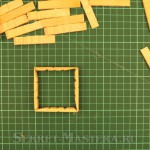 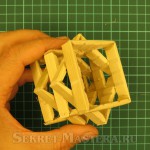 3. Очищаем светильник своими руками от ниток клея и вырезаем кусок пластмассовой трубки.4. Сверлим в трубке 4 отверстия в которые вставим две полочки из шпажки для гриля или любые другие похожие предметы. Примеряем способ крепления трубочки в светильнике. Палочки будут крепиться термоклеем5. До снятия защиты липкого слоя со светодиодной ленты, примеряем ее и отрезаем нужное количество.6. Приклеиваем ленту на трубочку. Отверстия должны быть свободны от ленты! При необходимости, если нет разъема, припаиваем провода питания ленты.7. Вставляем трубочку в светильник вставляем в отверстия крепежные палочки. Распираем по центру трубочку и фиксируем палочки термоклеем.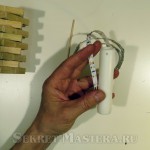 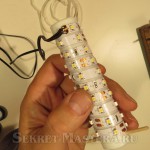 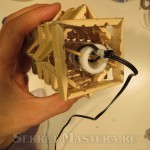 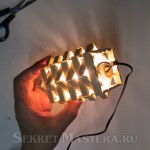 ЗаключениеДля собственного уголка
Милее нету ночника.
Его спокойный, тихий свет
Как будто шлет Вам свой привет.
Задумано гореть ему,
Чтоб не мешал он никому.
Несет он свет лучей своих
И для одной, и для двоих...